LAB EQUIPMENT CLEARANCE FORM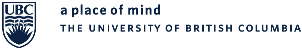 .To be completed by laboratory supervisor prior to repair, relocation or disposal of lab equipment. Completion this form constitutes verification that the equipment & area is safe.
NOTE: Due to applicable regulations and standards, Facilities Service Personnel are not permitted to carry out any type of servicing work that affects the functioning of bio-safety cabinets, laminar flow hoods and radiation instruments. ATTACH SIGNED COPY TO EQUIPMENTBuilding:  Building:  Building:  Principal Investigator:Principal Investigator:Lab Room Number:Lab Room Number:Lab Room Number:Contact Number(s):Contact Number(s):Department:Department:Department:Equipment:Equipment:HAZARD TYPES USED IN OR AROUND EQUIPMENTHAZARD TYPES USED IN OR AROUND EQUIPMENTHAZARD TYPES USED IN OR AROUND EQUIPMENTHAZARD TYPES USED IN OR AROUND EQUIPMENTHAZARD TYPES USED IN OR AROUND EQUIPMENT   Chemical   Chemical   Chemical     Radiation     Radiation     Biological     Lasers     Biological     Lasers     Biological     Lasers     Magnetic fields     Other (please specify):     Magnetic fields     Other (please specify):Scope of work and defined work area: please describe requested repairs, list equipment to be moved and destination if being relocated.Scope of work and defined work area: please describe requested repairs, list equipment to be moved and destination if being relocated.Scope of work and defined work area: please describe requested repairs, list equipment to be moved and destination if being relocated.Scope of work and defined work area: please describe requested repairs, list equipment to be moved and destination if being relocated.Scope of work and defined work area: please describe requested repairs, list equipment to be moved and destination if being relocated.Will other energized equipment or experiments in process affect worker safety?                      NO        YES        Will other energized equipment or experiments in process affect worker safety?                      NO        YES        Will other energized equipment or experiments in process affect worker safety?                      NO        YES        Will other energized equipment or experiments in process affect worker safety?                      NO        YES        Will other energized equipment or experiments in process affect worker safety?                      NO        YES        Will the shut-down of fume hoods or services affect the safety or operations of others?           NO        YES    Will the shut-down of fume hoods or services affect the safety or operations of others?           NO        YES    Will the shut-down of fume hoods or services affect the safety or operations of others?           NO        YES    Will the shut-down of fume hoods or services affect the safety or operations of others?           NO        YES    Will the shut-down of fume hoods or services affect the safety or operations of others?           NO        YES    In signing this form, the Laboratory Supervisor attests that:In signing this form, the Laboratory Supervisor attests that:In signing this form, the Laboratory Supervisor attests that:In signing this form, the Laboratory Supervisor attests that:In signing this form, the Laboratory Supervisor attests that:Complete  /  Not ApplicableComplete  /  Not ApplicableComplete  /  Not ApplicableComplete  /  Not ApplicableComplete  /  Not ApplicableWork and equipment surfaces are clean and free of any residual biological or chemical contamination. Work and equipment surfaces are clean and free of any residual biological or chemical contamination. Work and equipment surfaces are clean and free of any residual biological or chemical contamination. Work and equipment surfaces are clean and free of any residual biological or chemical contamination. Fridge, Freezer, Centrifuge & Incubator doors and lids must be secured closed prior to movement of the equipment. – Nothing breakable should be inside during the move and packing material must be used to prevent movement of any remaining contents.Fridge, Freezer, Centrifuge & Incubator doors and lids must be secured closed prior to movement of the equipment. – Nothing breakable should be inside during the move and packing material must be used to prevent movement of any remaining contents.Fridge, Freezer, Centrifuge & Incubator doors and lids must be secured closed prior to movement of the equipment. – Nothing breakable should be inside during the move and packing material must be used to prevent movement of any remaining contents.Fridge, Freezer, Centrifuge & Incubator doors and lids must be secured closed prior to movement of the equipment. – Nothing breakable should be inside during the move and packing material must be used to prevent movement of any remaining contents.If the equipment to be worked on or moved is a Biological Safety Cabinet, the lab supervisor has provided written confirmation of full decontamination by a NSF49 certified contractor such as HEPA Filter Services.If the equipment to be worked on or moved is a Biological Safety Cabinet, the lab supervisor has provided written confirmation of full decontamination by a NSF49 certified contractor such as HEPA Filter Services.If the equipment to be worked on or moved is a Biological Safety Cabinet, the lab supervisor has provided written confirmation of full decontamination by a NSF49 certified contractor such as HEPA Filter Services.If the equipment to be worked on or moved is a Biological Safety Cabinet, the lab supervisor has provided written confirmation of full decontamination by a NSF49 certified contractor such as HEPA Filter Services.If the equipment bears the warning label “Caution Radioactive Materials”, the lab supervisor has provided written confirmation from the Radiation Safety Office that the equipment is free of radiation hazards. If the equipment bears the warning label “Caution Radioactive Materials”, the lab supervisor has provided written confirmation from the Radiation Safety Office that the equipment is free of radiation hazards. If the equipment bears the warning label “Caution Radioactive Materials”, the lab supervisor has provided written confirmation from the Radiation Safety Office that the equipment is free of radiation hazards. If the equipment bears the warning label “Caution Radioactive Materials”, the lab supervisor has provided written confirmation from the Radiation Safety Office that the equipment is free of radiation hazards. All chemicals and hazardous substances have been removed from the defined work area prior to initiation of the work.All chemicals and hazardous substances have been removed from the defined work area prior to initiation of the work.All chemicals and hazardous substances have been removed from the defined work area prior to initiation of the work.All chemicals and hazardous substances have been removed from the defined work area prior to initiation of the work.No laboratory work, that could expose workers to hazards during the course of the work, shall be conducted in the vicinity of the defined work area.No laboratory work, that could expose workers to hazards during the course of the work, shall be conducted in the vicinity of the defined work area.No laboratory work, that could expose workers to hazards during the course of the work, shall be conducted in the vicinity of the defined work area.No laboratory work, that could expose workers to hazards during the course of the work, shall be conducted in the vicinity of the defined work area.The undersigned laboratory supervisor hereby verifies that the designated equipment is free of biohazards, chemical or radiation contamination and that all other hazards are appropriately controlled.The undersigned laboratory supervisor hereby verifies that the designated equipment is free of biohazards, chemical or radiation contamination and that all other hazards are appropriately controlled.The undersigned laboratory supervisor hereby verifies that the designated equipment is free of biohazards, chemical or radiation contamination and that all other hazards are appropriately controlled.The undersigned laboratory supervisor hereby verifies that the designated equipment is free of biohazards, chemical or radiation contamination and that all other hazards are appropriately controlled.The undersigned laboratory supervisor hereby verifies that the designated equipment is free of biohazards, chemical or radiation contamination and that all other hazards are appropriately controlled.NameNamePositionPositionPositionDateDateSignatureSignatureSignatureFacilities Staff: Sign off the form below when the work has been completed.Facilities Staff: Sign off the form below when the work has been completed.Facilities Staff: Sign off the form below when the work has been completed.Facilities Staff: Sign off the form below when the work has been completed.Facilities Staff: Sign off the form below when the work has been completed.NameNamePositionPositionBOW#DateDateSignatureSignatureSignature